На основу члана 109 став 4 Закона о јавним набавкама („Сл.гласник РС“ бр.124/2012, 14/2015 и 68/2015), Наручилац објављујеОБАВЕШТЕЊЕ О ОБУСТАВИ ПОСТУПКА ЈАВНЕ НАБАВКЕ
Назив наручиоца: Град Ужице, Градска управа за инфраструктуру и развојАдреса наручиоца: Димитрија Туцовића бр.52, Ужице Интернет страница наручиоца: www.uzice.rs Врста наручиоца: градска и општинска управаВрста поступка: поступак јавне набавке мале вредности Врста предмета набавке: радовиОпис предмета набавке: Игралиште за децу на МегдануПрирода и обим радова и основна обележја радова, место извршења радова: радови на изградњи игралишта за децу на Мегдану; обим радова: дефинисан предмером; основна обележја радова: припремни радови, набавка и монтажа мобилијара; место извођења радова: Град Ужице, МегданНазив и ознака из општег речника набавке: радови на површинском слоју за дечија игралишта – 45236210-5.Процењена вредност јавне набавке:  4.583.333 динара без ПДВ-аБрој примљених понуда: 0  (нула)  Разлог за обуставу: Нису испуњени услови за доделу уговора из члана 107. Закона о јавним набавкама. Наручилац у року предвиђеном за подношење понуда није примио ниједну понуду.Када ће поступак бити поново спроведен:  спровођење поступка јавне набавке планирано је након протека законског рока за подношење захтева за заштиту права.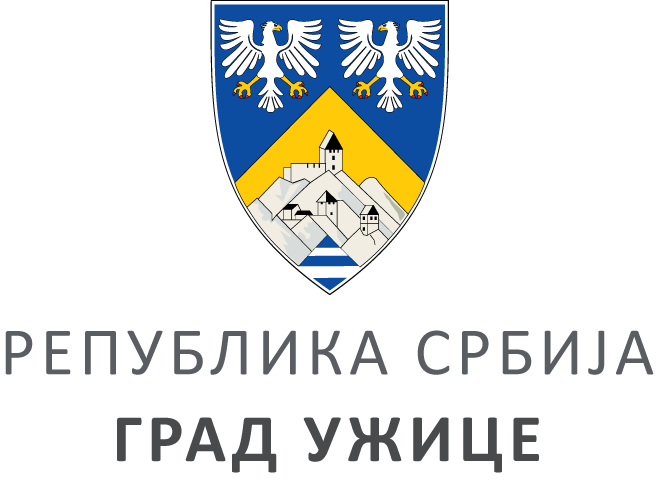 ГРАДСКА УПРАВА ЗА ИНФРАСТРУКТУРУ И РАЗВОЈГРАДСКА УПРАВА ЗА ИНФРАСТРУКТУРУ И РАЗВОЈГРАДСКА УПРАВА ЗА ИНФРАСТРУКТУРУ И РАЗВОЈГРАДСКА УПРАВА ЗА ИНФРАСТРУКТУРУ И РАЗВОЈVIII ББрој: 404-120/20ББрој: 404-120/20Датум:Датум:09.06.2020. године